The clouds were as fluffy as candy floss.Anna is as sly as a fox.Brian’s face was as clear as day.Carson’s hair is as dark as the night.Her skin is as dry as a bone.Her attitude towards him is as cold as ice.Maria’s schedule makes her as busy as a bee.Martin’s wit is as sharp as a needle.Jerry’s grandfather is as tough as an old boot.The test questions were as easy as pie.My father’s love for my mother is as deep as the ocean.The office is as clean as a whistle.She is as strong as an ox.They were as different as salt and pepper but they are still together.The troops sent to the war were as brave as lions.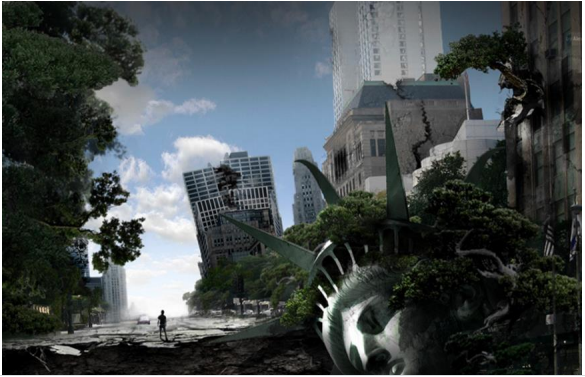 